Intercollegiate Dressage Association Internal Use Only Incident Report – Do not submit EquisureANY accident that occurs at an IDA sanctioned event must be reported on this form and submitted to the Regional Representative and National Secretary along with the Steward’s Report. **INSTRUCTIONS FOR Competition Year** Attach this form & any related documents to the IDA Steward’s Report and submit copies to: Regional Representative and National Secretary (idanational.secretary@gmail.com)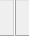 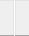 DO NOT SUBMIT TO EQUISURERegionDate of CompetitionHost CollegeHost FacilityFacility AddressShow Manager Phone #1)    Date, Time and Location of Incident:1)    Date, Time and Location of Incident:1)    Date, Time and Location of Incident:1)    Date, Time and Location of Incident:1)    Date, Time and Location of Incident:1)    Date, Time and Location of Incident:2)    Rider Name / School / Phone / Email:2)    Rider Name / School / Phone / Email:2)    Rider Name / School / Phone / Email:2)    Rider Name / School / Phone / Email:2)    Rider Name / School / Phone / Email:2)    Rider Name / School / Phone / Email:3)  Did Incident occur during competition? If yes, which Division?3)  Did Incident occur during competition? If yes, which Division?3)  Did Incident occur during competition? If yes, which Division?3)  Did Incident occur during competition? If yes, which Division?3)  Did Incident occur during competition? If yes, which Division?3)  Did Incident occur during competition? If yes, which Division?4)  EMT Clearance 4)  EMT Clearance 4)  EMT Clearance 4)  EMT Clearance 4)  EMT Clearance 4)  EMT Clearance Was Rider seen & cleared by medical personnel after Incident?   Yes    No (circle one)   If no,explain:Was Rider granted re-ride? Yes  No  (circle one)Did Rider re-ride after being cleared by medical personnel? Yes No (circle one)  If no,explain:Was Rider seen & cleared by medical personnel after Incident?   Yes    No (circle one)   If no,explain:Was Rider granted re-ride? Yes  No  (circle one)Did Rider re-ride after being cleared by medical personnel? Yes No (circle one)  If no,explain:Was Rider seen & cleared by medical personnel after Incident?   Yes    No (circle one)   If no,explain:Was Rider granted re-ride? Yes  No  (circle one)Did Rider re-ride after being cleared by medical personnel? Yes No (circle one)  If no,explain:Was Rider seen & cleared by medical personnel after Incident?   Yes    No (circle one)   If no,explain:Was Rider granted re-ride? Yes  No  (circle one)Did Rider re-ride after being cleared by medical personnel? Yes No (circle one)  If no,explain:Was Rider seen & cleared by medical personnel after Incident?   Yes    No (circle one)   If no,explain:Was Rider granted re-ride? Yes  No  (circle one)Did Rider re-ride after being cleared by medical personnel? Yes No (circle one)  If no,explain:Was Rider seen & cleared by medical personnel after Incident?   Yes    No (circle one)   If no,explain:Was Rider granted re-ride? Yes  No  (circle one)Did Rider re-ride after being cleared by medical personnel? Yes No (circle one)  If no,explain:5)    Details of occurrence, and any injury, no matter how minor:5)    Details of occurrence, and any injury, no matter how minor:5)    Details of occurrence, and any injury, no matter how minor:5)    Details of occurrence, and any injury, no matter how minor:5)    Details of occurrence, and any injury, no matter how minor:5)    Details of occurrence, and any injury, no matter how minor:6)    If incident involved a horse, provide the following information:6)    If incident involved a horse, provide the following information:6)    If incident involved a horse, provide the following information:6)    If incident involved a horse, provide the following information:6)    If incident involved a horse, provide the following information:6)    If incident involved a horse, provide the following information:Owner Name:Owner Name:Owner Name:Owner Name:Owner Name:Owner Name:Horse Name:	Horse Name:	Horse Name:	Horse Name:	Horse Name:	Horse Name:	7)    Provide Witness Information7)    Provide Witness Information7)    Provide Witness Information7)    Provide Witness Information7)    Provide Witness Information7)    Provide Witness InformationNameSchoolPhone #Email 8)   Provide any additional relevant information below.	 8)   Provide any additional relevant information below.	 8)   Provide any additional relevant information below.	 8)   Provide any additional relevant information below.	 8)   Provide any additional relevant information below.	 8)   Provide any additional relevant information below.	